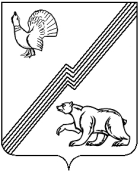 АДМИНИСТРАЦИЯ ГОРОДА ЮГОРСКАХанты-Мансийского автономного округа - ЮгрыПОСТАНОВЛЕНИЕот  07 ноября 2022 года                                                                             № 2323-пОб определении уполномоченным органом по реализации отдельных государственных полномочий по организации и обеспечению отдыха и оздоровления детей В соответствии с Законом Ханты - Мансийского автономного округа – Югры от 08.07.2005 № 62 – оз «О наделении органов местного самоуправления муниципальных образований отдельными государственными полномочиями Ханты-Мансийского автономного округа – Югры»:1. Определить муниципальное автономное учреждение «Молодежный центр «Гелиос» уполномоченным органом по реализации отдельных государственных полномочий по организации и обеспечению отдыха и оздоровления детей, проживающих на территории муниципального образования городской округ Югорск Ханты-Мансийского автономного округа - Югры:- предоставление детям в возрасте от 6 до 17 лет (включительно) путевок в организации отдыха детей и их оздоровления, в том числе в этнической среде, приобретаемых за счет средств бюджета Ханты - Мансийского автономного округа - Югры (за исключением путевок в лагеря с дневным пребыванием детей);- обеспечение оплаты стоимости услуг лиц, сопровождающих детей до места нахождения организаций отдыха детей и их оздоровления и обратно;- страхование от несчастных случаев и болезней детей на период их следования к месту отдыха и оздоровления и обратно и на период их пребывания в организациях отдыха детей и их оздоровления.2. Определить уполномоченным органом по формированию списка детей, желающих получить путевку в организации, обеспечивающие отдых и оздоровление детей, Управление социальной политики администрации города Югорска (А.Д. Трифонова).3. Признать утратившим силу:3.1. Постановление администрации города Югорска от 30.04.2010        № 722 «Об определении уполномоченного органа»;3.2. Постановление администрации города Югорска от 14.04.2016        № 839 «О внесении изменений в постановление администрации города Югорска от 30.04.2010 № 722 «Об определении уполномоченным органом».4. Опубликовать постановление в официальном печатном издании города Югорска и разместить на официальном сайте органов местного самоуправления города Югорска.5 Контроль за выполнением постановления возложить на заместителя главы города Югорска Л.И. Носкову.Глава города Югорска                                                                    А.Ю. Харлов